First 5 Games Form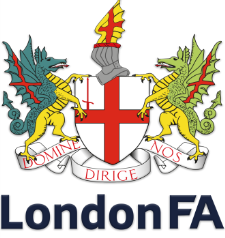 The FA Recruitment and Retention InitiativeApplication for a record of achievement for newly qualified referees.PLEASE COMPLETE ALL SECTIONS OF THE FORM FULLY AND CLEARLYI have refereed the following 9 and/or 11-a-side matches: Signed:                                                           (Referee)                                                         Please email the completed form to refereeing@londonfa.com. Once this has been received, you will be able to book onto a Unit 6 Exam on https://eventspace.thefa.com/londonfa/referees NameFANFANAddressPost CodePost CodeMobile Mobile Mobile Date of BirthDate of BirthHomeHomeHomeEmailEmailI completed my training course at I completed my training course at I completed my training course at I completed my training course at Dates of Course (e.g. 15th, 16th and 17th of April 2017): Dates of Course (e.g. 15th, 16th and 17th of April 2017): Dates of Course (e.g. 15th, 16th and 17th of April 2017): Dates of Course (e.g. 15th, 16th and 17th of April 2017): Dates of Course (e.g. 15th, 16th and 17th of April 2017): Dates of Course (e.g. 15th, 16th and 17th of April 2017): Dates of Course (e.g. 15th, 16th and 17th of April 2017): TeamsCompetitionDateScore12345